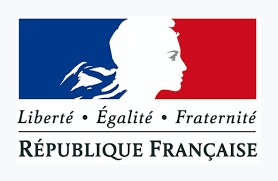 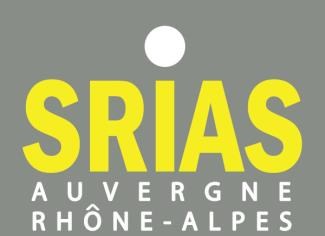 Formulaire d'inscription sortie SALVA TERRA 	Samedi 17 septembre 2022 À transmettre par courriel à l'adresse suivante : salvaterra.drac.ara@culture.gouv.fr AGENT : 	NOM :	PRÉNOM :  	MINISTÈRE : STATUT* (indiquer actif ou retraité) :  	*ouvert aux personnels retraités sans conditions particulières 	TÉLÉPHONE PORTABLE : 	 COURRIEL PRO :  COURRIEL PERSONNEL :   BILLETTERIE :  (maximum 4 places par agent, par exemple 2 adultes + 2 enfants ou 1 adulte et 3 enfants)  	   JE SOUHAITE AVOIR LE CODE PARKING DU CAMPUS DE LA DOUA 	 oui		 non 	MERCI DE VEILLER À BIEN RENSEIGNER TOUS LES CHAMPS DU FORMULAIRE  	Informations complémentaires : Toute demande incomplète ou non conforme ne sera pas prise en compte Les messages seront traités dans l’ordre de leur arrivée sur la boîte d'inscription, dans la limite des tickets disponibles, du 16 mai 2022 au 10 juin 2022, les messages parvenant en dehors de ces dates seront écartés. Si votre demande est retenue, vous vous engagez à donner suite à votre réservation en effectuant votre règlement, suivant les instructions qui vous seront communiquées ultérieurement par courriel. Vérifiez vos courriers indésirables, si vous ne recevez pas de mail c’est que votre inscription n’a pas été retenue  Indiquer le nombre de places  Indiquer le nombre de places Préciser le nombre d'enfants par catégorie Préciser le nombre d'enfants par catégorie ADULTES et   ENFANTS + 12 ans 13.5 € (subvention déjà déduite) ENFANTS  - DE 12 ans Gratuit ENFANTS  – de 4 ans ENFANTS  de 5 à 11 ans 